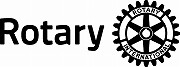 クラブの活動に関する情報　≪送付先≫　　　 国際ロータリー第2540地区　2020-2021年度　ガバナー事務所   　　　　住所　〒017-0012　秋田県大館市釈迦内字家後29−13（協）大館総合卸センター内TEL：0186-59-6750／FAX：0186-59-6751　E-Mail：rid2540g20-21＠mbr.sphere.ne.jp地区番号地区番号　　　　　第　２５４０　地区　　　　　第　２５４０　地区　　　　　第　２５４０　地区　　　　　第　２５４０　地区実施クラブ実施クラブ[　　　　　　　　　　　　　　　]ロータリークラブ[　　　　　　　　　　　　　　　]ロータリークラブ[　　　　　　　　　　　　　　　]ロータリークラブ[　　　　　　　　　　　　　　　]ロータリークラブ個人の場合は　会　員　名個人の場合は　会　員　名活　動　内　容活　動　内　容活　動　内　容活　動　内　容活　動　内　容活　動　内　容活動内容・実施時期・参加者等、簡単にご記入ください。活動内容・実施時期・参加者等、簡単にご記入ください。活動内容・実施時期・参加者等、簡単にご記入ください。活動内容・実施時期・参加者等、簡単にご記入ください。活動内容・実施時期・参加者等、簡単にご記入ください。活動内容・実施時期・参加者等、簡単にご記入ください。ＴＥＬＦＡＸE―mailE―mailE―mail記入者：氏　名記入者：氏　名記入者：氏　名